ΠΡΟΓΡΑΜΜΑ   ΠΕ ΡΟΔΟΠΗΣ      																	 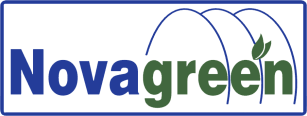   .                                                              			 ΠΡΟΓΡΑΜΜΑ   ΠΕ ΡΟΔΟΠΗΣ 				                                                                                                                        ΝΟVΑGREEN  Α.Ε.31.05-03.06.2022ΣΗΜΕΙΩΣΗ: Το πρόγραμμα ενδέχεται να τροποποιηθεί ανάλογα με τα αποτελέσματα των δειγματοληψιών ή των καιρικών συνθηκών.  *(ΑΣ) Αστικό Σύστημα, (ΠΑ) Περιαστικό Σύστημα, (ΑΓΣ) Αγροτικό Σύστημα, (ΦΣ) Φυσικό Σύστημα.ΣΥΝΕΡΓΕΙΟΑΡΜΟΔΙΟΤΗΤΕΣΔΕΥΤΈΡΑ30.05.2022ΤΡΙΤΗ31.05.2022ΤΕΤΆΡΤΗ01.06.2022ΠΕΜΠΤΗ02.06.2022ΠΑΡΑΣΚΕΥΉ03.06.20221ο ΣΥΝΕΡΓΕΙΟΕΕΤ 6230ΣΕΡΚΑΝ6979813573ΚΙΡΖΑΛΑΚΗΣ6972016545ΔΕΙΓΜΑΤΟΛΗΨΙΕΣΨΕΚΑΣΜΟΙ Α-ΠΑ –ΑΓΡΟΤΙΚΟ ΚΑΙ ΦΣ Α-ΠΑ –ΑΓΡΟΤΙΚΟ ΚΑΙ ΦΣΠΡ.ΗΛΙΑΣΜΑΡΩΝΕΙΑΑΓ.ΧΑΡΑΛΑΜΠΟΣΠΛΑΤΑΝΙΤΗΣΙΜΕΡΟΣΑΜΑΞΑΔΕΣΚΟΠΤΕΡΟΙΑΣΜΟΣΠΟΛΥΑΝΘΟΣΣΩΣΤΗΔΙΑΛΑΜΠΗΑΜΒΡΟΣΙΑΣΑΛΠΗΦΑΝΑΡΙΑΡΩΓΗΠ.ΜΕΣΗΓΛΥΚΟΝΕΡΙΥΠΟΛ.ΑΚΜΑΙΟΚΤ ΑΣΣΩΜΑΤΟΙΕΝΤΟΣ ΠΟΛΕΩΣ2ο ΣΥΝΕΡΓΕΙΟΕΕΡ 7994 ΣΕΒΑΣΤΟΥΒΗΣ6934251732ΣΤΕΡΓΙΟΥ6980521066ΔΕΙΓΜΑΤΟΛΗΨΙΕΣΨΕΚΑΣΜΟΙ Α-ΠΑ –ΑΓΡΟΤΙΚΟ ΚΑΙ ΦΣ Α-ΠΑ –ΑΓΡΟΤΙΚΟ ΚΑΙ ΦΣΜΕΣΗΓΛΥΦΑΔΑΠΟΡΠΗΚΑΛΛΙΣΤΗΓΡΑΤΙΝΗΛΑΜΠΡΟΟΜΗΡΙΚΟΔΟΚΟΣΔΟΥΚΑΤΑ Μ.Μ ΑΓ.ΘΕΟΔΩΡΟΥΠΡΟΣΚΥΝΗΤΕΣΥΠΟΛ.ΑΚΜΑΙΟΚΤ ΞΥΛΑΓΑΝΗΚΡΑΝΟΒΟΥΝΙΑΠΑΡΑΔΗΜΗΠΑΓΟΥΡΙΑΣΙΔΕΡΟΧΩΡΙΒΙΟΛ.ΠΑΝ/ΜΙΟΥΑΣΤΥΝΟΜΙΑΒΟΥΛΚΑΝΙΖΑΤΕΡΠΑΛΙΟΣ ΒΙΟΛΣΦΑΓΕΙΑΚΥΝΟΚΟΜΕΙΟ3ο ΣΥΝΕΡΓΕΙΟΝΙΑ4754 ΚΑΡΑΓΚΟΖΙΔΗΣ6977709233ΜΟΥΣΤΑΦΑ6906954030ΔΕΙΓΜΑΤΟΛΗΨΙΕΣΨΕΚΑΣΜΟΙ Α-ΠΑ –ΑΓΡΟΤΙΚΟ ΚΑΙ ΦΣ Α-ΠΑ –ΑΓΡΟΤΙΚΟ ΚΑΙ ΦΣΒΕΝΝΑΚΡΩΒΥΛΗΑΣΚΗΤΕΣΔΙΩΝΗΑΡΑΤΟΣΑΡΙΣΒΗΒΑΚΟΣΑΡΧΟΝΤΙΚΑΣΑΠΕΣΑΡΣΑΚΕΙΟΒΕΛΚΙΟΒΙΠΕΜΕΛΕΤΗΠΑΛΛΑΔΙΟΜΟΝΑΔΑΚΟΥΤΡΑΜΟΝΑΔΑ ΔΕΛΤΑΑΙΓΕΙΡΟΣΜΕΣΟΥΝΗΕΝΤΟΣ ΠΟΛΕΩΣ4 ΣΥΝΕΡΓΕΙΟΝΙΑ4758ΚΑΛΑΚΗΣ ΚΩΝ/ΝΟΣ6907493620ΚΑΡΑΚΟΛΙΑΣ ΣΤΑΥΡΟΣ6993574187ΔΕΙΓΜΑΤΟΛΗΨΙΕΣΨΕΚΑΣΜΟΙ Α-ΠΑ –ΑΓΡΟΤΙΚΟ ΚΑΙ ΦΣ Α-ΠΑ –ΑΓΡΟΤΙΚΟ ΚΑΙ ΦΣΗΦΑΙΣΤΟΣΥΦΑΝΤΕΣΚΑΛΧΑΣΣΙΔΡΕΑΔΕΣΣΤΥΛΑΡΙΟΚΑΛΛΙΘΕΑΦΥΛΑΚΑΣΠΑΜΦΟΡΟΑΜΑΡΑΝΤΑΚΟΣΜΙΟΦΥΛΛΙΡΑΑΜΦΙΑΒΡΑΓΙΑΠΑΣΣΟΣΑΡΡΙΑΝΑΛΥΚΕΙΟΙΑΣΙΟΕΒΡΙΝΟΣΕΝΤΟΣ ΠΟΛΕΩΣΥΠΕΥΘΥΝΟΣΔΗΜΑΚΗ ΚΑΤΕΡΙΝΑ6980599799ΒΟΗΘΟΣ ΥΠΕΥΘΥΝΟΥΓΚΟΥΔΕΡΗΣ ΔΗΜΗΤΡΙΟΣΔΕΙΓΜΑΤΟΛΗΨΙΕΣ Α-ΠΑ –ΑΓΡΟΤΙΚΟ ΚΑΙ ΦΣΕΛΕΓΧΟΣ ΣΥΝΕΡΓΕΙΩΝΕΛΕΓΧΟΣ ΣΥΝΕΡΓΕΙΩΝΕΛΕΓΧΟΣ ΣΥΝΕΡΓΕΙΩΝΕΛΕΓΧΟΣ ΣΥΝΕΡΓΕΙΩΝΕΛΕΓΧΟΣ ΣΥΝΕΡΓΕΙΩΝ